Εργασίες για εξ αποστάσεως εκπαίδευση ανά μέρα11/5/2020- 20/5/2020Αγαπημένα μου παιδιά, Έχω ετοιμάσει το καινούριο υλικό με το οποίο θα δουλεύετε τις επόμενες βδομάδες μέχρι την επιστροφή μας στο  σχολείο. Σας εξηγώ πιο κάτω ποιες εργασίες θα κάνετε ελληνικά και μαθηματικά κάθε μέρα. Οι λύσεις θα σταλούν την επόμενη βδομάδα στα e-mail των γονιών. Τα βιβλία που αναφέρω για όσους δεν τα παρέλαβαν από το σχολείο μπορούν να τα βρουν στους πιο κάτω συνδέσμους.Ελληνικά Τετράδιο Εργασιών τεύχος βhttp://www.pi-schools.gr/books/dimotiko/glossa_b/ergas/erg_b_1_10.pdfhttp://www.pi-schools.gr/books/dimotiko/glossa_b/ergas/erg_b_11_20.pdfΜαθηματικά τεύχος 4http://archeia.moec.gov.cy/sd/4/meros_4_enotites_9_10.pdfΓια οποιεσδήποτε απορίες ή προβλήματα που αντιμετωπίζετε με τις εργασίες σας μπορείτε να επικοινωνείτε στο e-mail μου aristi_christodoulou@hotmail.com.  Θα περιμένω τις εργασίες σας. Να προσέχετε                                                                        Η δασκάλα σας                                                                                ΑρίστηΔευτέρα 11/5/20Ελληνικά1. Βιβλίο Μαθητή σελ. 48 ανάγνωση «Πατητήρι».2.Παρακολουθώ τα βιντεάκια για τον τρύγο και το πάτημα των σταφυλιώνhttps://www.youtube.com/watch?v=l7nXZE5dS3c https://www.youtube.com/watch?time_continue=135&v=owdM1O4TiUE&feature=emb_title 3.Απαντώ ολοκληρωμένα σε τετράδιο τις ερωτήσεις που βρίσκονται κάτω από το κείμενο στο δεύτερο γαλάζιο κουτί μόνο.4. Γράφω στο τετράδιο 3 φορές για ορθογραφία την πρόταση «Εδώ φυλάσσονται εργαλεία, σκεύη και τρόφιμα.»5. Διαβάζω προσεκτικά το Βιβλίο Μαθητή σελ.49. Ακολούθως στο Τετράδιο Εργασιών β τεύχος σελ.8 ολοκληρώνω την άσκηση 2.Μαθηματικά1. Λύνω τις ασκήσεις στο βιβλίο μαθηματικών μέρος 4 σελ. 8-11Τρίτη 12/5/20Ελληνικά1.Βιβλίο Μαθητή σελ. 50 ανάγνωση «Η νεροσυρίχτρα».2.Βλέπω το βιντεάκι https://www.youtube.com/watch?v=I2jadsWWVXs3. Διαβάζω κάτω από το κείμενο τι λέει η Βάγια η κουκουβάγια και υπογραμμίζω στο κείμενο με κόκκινο, μπλε και πράσινο ότι μου λέει η οδηγία.4. Γράφω στο τετράδιο 3 φορές για ορθογραφία την πρόταση «Ένα από τα αγαπημένα παιχνίδια των παιδιών στα παλαιότερα χρόνια ήταν η νεροσφυρίχτρα.»Μαθηματικά1.Λύνω τις ασκήσεις στο βιβλίο μαθηματικών μέρος 4 σελ. 12-15Στη σελίδα 12 στην αριθμογραμμή για τον Α’ τρόπο προσθέτω τις μονάδες και μετά τις δεκάδες  ενώ στην αριθμογραμμή για τον Β’ τρόπο προσθέτω τις δεκάδες και μετά τις μονάδες.  2. Στο βιβλίο μαθηματικών μέρος 4 σελ. 46 λύνω την άσκηση 3.Τετάρτη 13/5/20Ελληνικά1. Βιβλίο Μαθητή σελ. 51 διαβάζω το διάλογο της Χαράς με τη Βάγια.2. Στο Τετράδιο Εργασιών β τεύχος σελ.10 ανάγνωση το κείμενο «Ο σκύλος που δεν ήξερε να γαβγίζει».3. Υπογραμμίζω στο κείμενο τις λέξεις που δηλώνουν φωνές ζώων και ακολούθως γράφω προτάσεις στο τετράδιο με τις λέξεις γαβγίζω, βελάζω, βρυχώμαι, γκαρίζω, τιτιβίζω, κακαρίζω, νιαουρίζω, μουγκανίζω, χλιμιντρίζω όπως το παράδειγμα. γαβγίζω     Ο σκύλος γαβγίζει.4. Γράφω στο τετράδιο 3 φορές για ορθογραφία την πρόταση «Ο σκύλος δε γάβγιζε, δε νιαούριζε, δε μουγκάνιζε, δε χλιμίντριζε, δεν ήξερε να κάνει καμία φωνή ζώου.»5. Κάνω την άσκηση 8 του Τετραδίου Εργασιών τεύχος  β σελ.10.Μαθηματικά1. Λύνω το φυλλάδιο μαθηματικών από το αρχείο «praxeis».Πέμπτη 14/5/20Ελληνικά1. Διαβάζω στο Βιβλίο Μαθητή σελ. 52 το διάλογο της Βάγιας με τη Χαρά και συμπληρώνω το κείμενο από κάτω με τα άρθρα που αναφέρει η Χαρά και η Βάγια.2. Συμπληρώνω το φυλλάδιο για το οριστικό και αόριστο άρθρο που βρίσκεται στην πιο κάτω διεύθυνση https://www.stintaxi.com/uploads/1/3/1/0/13100858/b-lang-13.1-aor-arthra.pdf ή το αρχείο «b-lang-13.1-aor-arthra».Μαθηματικά1. Λύνω τις ασκήσεις στο βιβλίο μαθηματικών μέρος 4 σελ. 28-31Παρασκευή 15/5/20Ελληνικά1.Βιβλίο Μαθητή σελ. 53 ανάγνωση η άσκηση 8 2. Ακολούθως χωρίζω τα χρώματα από κάτω σ’ αυτά που κλίνονται και σ’ αυτά που δεν κλίνονται.Παράδειγμαο μαύρος γάτος, η μαύρη φούστα, το μαύρο πουκάμισοΤο επίθετο «μαύρο» κλίνεται μιας και αλλάζει μορφή ανάλογα με το γένος και την πτώση του ουσιαστικού.ΑΛΛΑο ροζ πάνθηρας, η ροζ γιρλάντα, το ροζ ρολόιΤο επίθετο «ροζ» δε κλίνεται είναι άκλιτο μιας και δεν αλλάζει μορφή.3. Συμπληρώνω το φυλλάδιο με τα χρώματα. Αρχείο «Μαθαίνω τα χρώματα»4. Γράφω στο τετράδιο 3 φορές για ορθογραφία τα χρώματα «Κόκκινο, μαύρο, πράσινο, μπλε, πορτοκαλί, κίτρινο, μοβ, καφέ, ροζ, γκρι»5. Στη σελίδα 54 Βιβλίου Μαθητή γράφω τα σχήματα από το κείμενο στη σελ.53.6.Από το Τετράδιο Εργασιών τεύχος β συμπληρώνω την άσκηση 9 σελίδας 11 όπως το παράδειγμα που δίνεται.Μαθηματικά1.Λύνω τις ασκήσεις στο βιβλίο μαθηματικών μέρος 4 σελ. 55.2.Μαθαίνω καλά τον πίνακα του 43. Λύνω τις ασκήσεις στο βιβλίο μαθηματικών μέρος 4 σελ. 32-33.Δευτέρα 18/5/20Ελληνικά1. Βιβλίο Μαθητή σελ. 54, γράφω από το κείμενο τις υπογραμμισμένες λέξεις και διαβάζω προσεκτικά τι λέει η Βάγια η κουκουβάγια γι’ αυτές τις λέξεις.2. Περιγράφω την εικόνα του αρχείου «Perigrafi eikonas-topika epirrimata» ακολουθώντας την οδηγία του φυλλαδίου.Μαθηματικά1.Λύνω τις ασκήσεις στο βιβλίο μαθηματικών μέρος 4 σελ. 34-39.2. Μαθαίνω καλά τον πίνακα του 3.2. Παίζω με τα πιο κάτω εφαρμογίδια διάφορα παιχνίδια πολλαπλασιασμούhttp://interactivesites.weebly.com/multiplication.htmlhttps://www.multiplication.com/games/play/cone-crazy-multiplication https://www.multiplication.com/Τρίτη 19/5/20Ελληνικά1.Βιβλίο Μαθητή σελ. 55 ανάγνωση το ποίημα «Ήλιος».2. Συμπληρώνω την άσκηση του βιβλίου μαθητή σελ.55 που είναι κάτω από το ποίημα όπως το παράδειγμα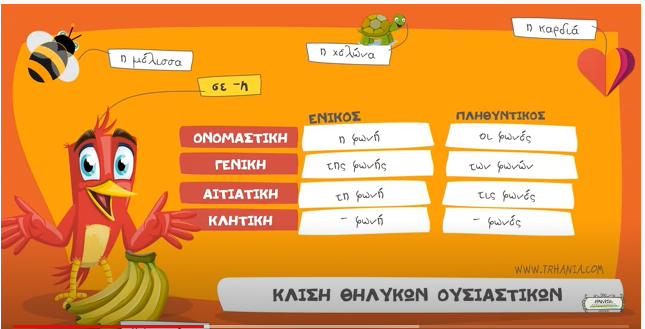 3. Συμπληρώνω την άσκηση 11 σελίδας 11 του Τετραδίου Εργασιών τεύχος β.4. Συμπληρώνω το φυλλάδιο για τα θηλυκά ουσιαστικά σε –η που βρίσκεται στην πιο κάτω διεύθυνση https://www.stintaxi.com/uploads/1/3/1/0/13100858/b-lang-13.2-thyl-ous-h.pdf ή το αρχείο «b-lang-13.2-thyl-ous-h».Μαθηματικά1.Λύνω τις ασκήσεις στο βιβλίο μαθηματικών μέρος 4 σελ. 53, 54, 56, 57.2. Μαθαίνω καλά τους πίνακες του 3 και του 4.3. Παίζω με τα πιο κάτω εφαρμογίδια διάφορα παιχνίδια πολλαπλασιασμούhttp://interactivesites.weebly.com/multiplication.htmlhttps://www.multiplication.com/games/play/cone-crazy-multiplication https://www.multiplication.com/Τετάρτη 20/5/20Ελληνικά1. Συμπληρώνω το επαναληπτικό φυλλάδιο για την ενότητα 13 που βρίσκεται στην πιο κάτω διεύθυνση https://www.stintaxi.com/uploads/1/3/1/0/13100858/b-lang-13-epan.pdf ή το αρχείο «b-lang-13-epan». Μαθηματικά1. Μαθαίνω καλά τους πίνακες του 3 και του 4.2.Λύνω το τεστ για τους πολλαπλασιασμούς/διαιρέσεις από το αρχείο «pollaplasiasmoi test»3. Παίζω με τα πιο κάτω εφαρμογίδια διάφορα παιχνίδια πολλαπλασιασμούhttp://interactivesites.weebly.com/multiplication.htmlhttps://www.multiplication.com/games/play/cone-crazy-multiplication https://www.multiplication.com/